July 21, 2023Via Electronic FilingMs. Tanowa Troupe, SecretaryPublic Utilities Commission of Ohio180 East Broad Street, 13th FloorColumbus, OH  43215-0573RE:	Global Crossing Local Services, Inc.	Case No. 23-0673-TP-ATA and 90-5102-CT-TRFDear Ms. Troupe:Attached for filing, please find the following FINAL tariff revisions for Global Crossing Local Services, Inc. P.U.C.O. Tariff No. 4. These revisions were approved on July 16, 2023.Section 3 - 6th Revised Sheet 67Section 3 – 7th Revised Sheet 68Section 3 – 6th Revised Sheet 69Section 3 – 3rd Revised Sheet 70If you have any questions regarding this filing, please contact me.Sincerely,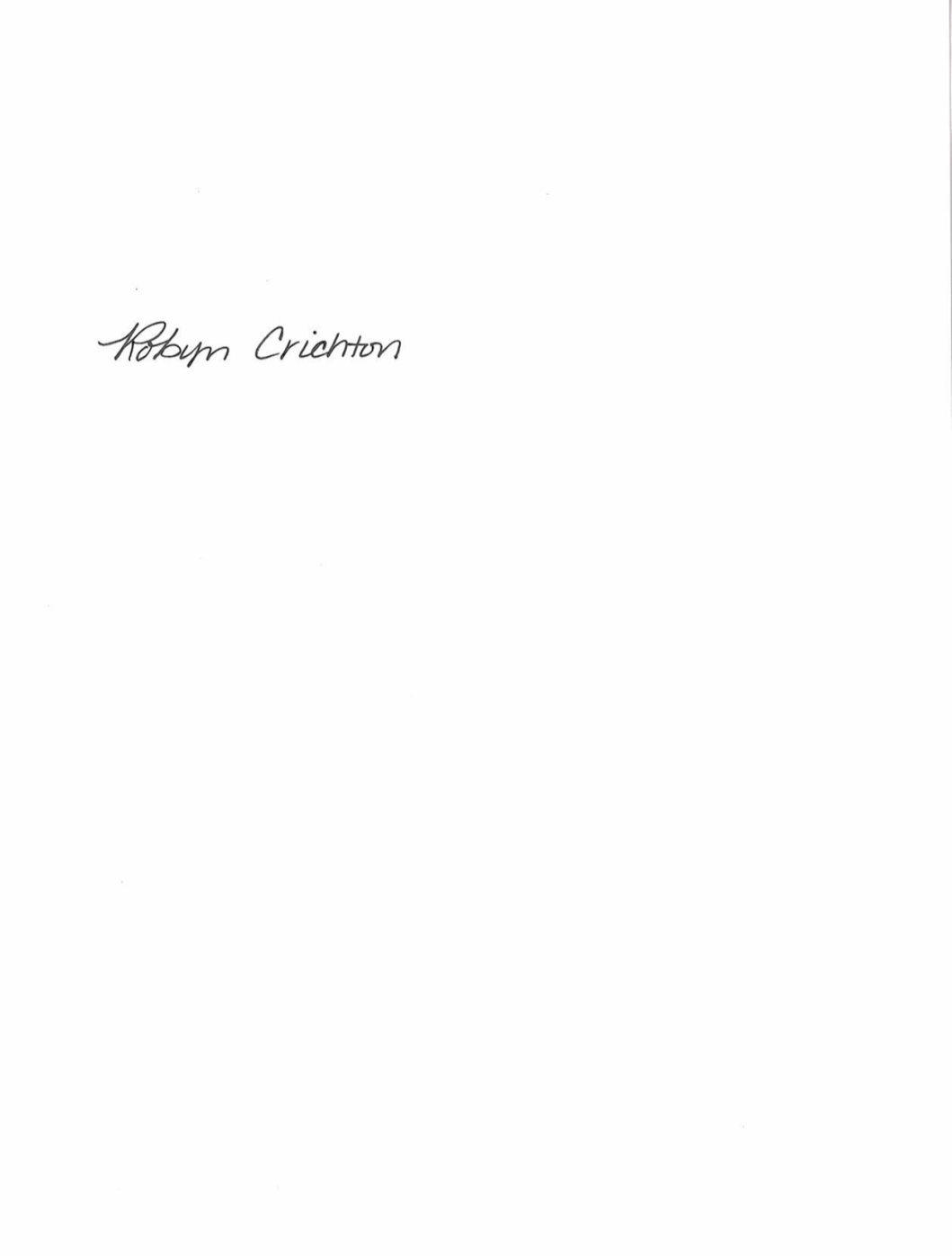 Robyn CrichtonOH2023-01